                                Дорогие учащиеся, уважаемые родители и учителя!         24 мая праздничный день – это один из значимых и любимых праздников дагестанцев и всех мусульман мира - Ураза-байрам, знаменующий окончание священного месяца Рамадан. Праздник Ураза-байрам  олицетворяет радость обновления, стремление к духовному росту, готовность помогать нуждающимся, уважать старших, делать добро, любить близких. В этот священный месяц жители нашего села пережили и переживаем непростое время, связанное с распространением коронавирусной инфекции во всем мире, республике и по селам нашего района. Действовали и действуют многие ограничение, в том числе ваше обучение, которое проходит в дистанционной форме. Мы все знаем, сколько наших односельчан умерло в этот месяц, и продолжают болеть в настоящее время. Я, обращаюсь ко всем учащимся и родителям с призывом отметить праздник Ураза-байрам в кругу семьи, в своих домах.  Проявив терпение, осознанность и ответственность в соблюдении режима самоизоляции, мы сможем остановить распространение вируса и вернуться к привычной жизни. Оставайтесь дома до тех пор, пока опасность не минует, и можно будет делать это, не рискуя своим здоровьем и нашими близкими. Тогда в последующем мы сможем с поднятой головой, широко отмечать праздники, посещая родственников, соседей, друзей. Для учащихся школы всегда должны  быть свойственны понятия образованности, благоразумия и высокой нравственности. И сейчас у вас и ваших родителей есть возможность продемонстрировать это. Это всегда яркий и волнующий праздник в жизни каждого мусульманина, его родных, друзей и конечно учителей. (Выйдите на веранду, во двор и крикните с праздником!)Оставайтесь дома. Берегите себя и своих близких! Здоровья, мира и добра! 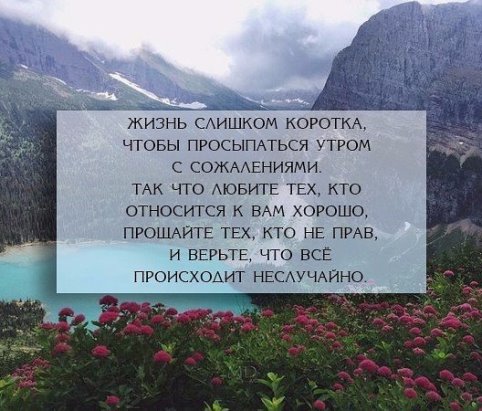                                                           Директор школы А.Д.Албекгаджиев